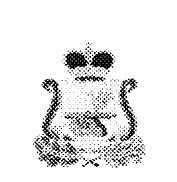 ИЗБИРАТЕЛЬНАЯ  КОМИССИЯ МУНИЦИПАЛЬНОГО ОБРАЗОВАНИЯ КАРДЫМОВСКОГО ГОРОДСКОГО ПОСЕЛЕНИЯ КАРДЫМОВСКОГО РАЙОНА СМОЛЕНСКОЙ ОБЛАСТИП О С Т А Н О В Л Е Н И Еот  20.06. 2014  года                                                                №13                                        Об определении перечня документов, прилагаемых к итоговому финансовому отчету зарегистрированного кандидата в депутаты Совета депутатов Кардымовского городского поселения Кардымовского района Смоленской области третьего созыва В соответствии  с пунктом 9 статьи 59 Федерального закона от 12 июня 2002 года № 67-ФЗ «Об основных гарантиях избирателей и права на участие в референдуме граждан Российской Федерации»,  пунктом 9 статьи 35 областного закона от 3 июля 2003 года № 41-з «О выборах в органы местного самоуправления в Смоленской области», избирательная комиссия муниципального образования Кардымовского городского поселения Кардымовского района Смоленской областип о с т а н о в л я е т:1. Утвердить перечень документов, прилагаемых к итоговому финансовому отчету зарегистрированного кандидата в депутаты Совета депутатов Кардымовского городского поселения Кардымовского района Смоленской области третьего созыва (приложение 1).2. Опубликовать настоящее постановление в Кардымовской районной газете «Знамя труда».Председатель комиссии                                                                  Рублевская Е.А. Секретарь комиссии                                                                        Остапец О.А.Приложение 1к постановлению избирательнойкомиссии муниципального образования Кардымовского городского поселения Кардымовского района  Смоленской областиот 20.06. 2014 года №13 Перечень первичных учетных документов, прилагаемых к итоговому финансовому отчету  зарегистрированного кандидата в депутаты Совета депутатов Кардымовского городского поселения Кардымовского района Смоленской области третьего созыва1. Выписка из дополнительного офиса № 8609/117 Смоленского отделения № 8609 ОАО «Сбербанк России».2. Платежные поручения о перечислении добровольных пожертвований граждан, юридических лиц.3.Платежные документы о возвратах неиспользованных денежных средств соответствующего избирательного фонда.4.Письменное согласие кандидата (уполномоченного представителя по финансовым вопросам кандидата),  на выполнение и оплату работ (услуг, товаров), прямо или косвенно связанных с выборами.5. Документы, подтверждающие расходование средств.Оплата предоставления печатной площади-договор;-акт выполненных работ;-счет (счет-фактура).Оплата изготовления агитационного материала (плакатов, листовок, календарей и т.п.)-договор;-акт выполненных работ;- накладная на получение тиража;-счет (счет-фактура).Оплата других работ (услуг), непосредственно связанных с проведением избирательной кампании (транспортные услуги, распространение агитационных материалов, почтово-телеграфные расходы и т.п).- договор;- акт выполненных работ;-счет (счет-фактура);Оплата приобретения канцтоваров за наличные денежные средства:- накладная;- кассовый чек (товарный чек, приходный ордер).Оплата почтово-телеграфных расходов наличными денежными средствами-квитанция;-кассовый чек (товарный чек, приходный ордер).Получение денежных средств наличными:-расходный ордер.Возврат неиспользованных наличных денежных средств- приходный ордер